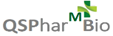 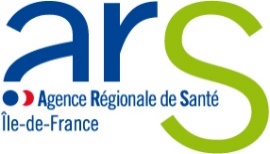 Annexe 1argumentaire du candidatFaire une note, maximum de trois pages, en précisant :Renseignements administratifsNom de l’établissement ou groupement d’ES :Nom et prénom du directeur (email, tel) :Nom et prénom du pharmacien gérant (email, tel) :Nom et prénom du pilote de projet si différent du pharmacien gérant (email, tel, fonction)Contexte local de l’établissement ou du groupement d’ES (GHT, GCS) :II) 	MotivationsAvez-vous déjà réalisé une cartographie des risques de votre activité de stérilisation ?Oui 			Non Commentaires : Un plan d’actions correctives est-il en cours d’élaboration ?Oui  				Non Commentaires : Préciser les motifs pour lesquels vous souhaitez participer au dispositif d’appui : Ex : amélioration des pratiques, réhabilitation à prévoir des locaux, projet de mutualisation de l’activité avec des établissements partenaires… Indiquer les objectifs attendus dans le cadre de l’accompagnement :Ex : Préciser si des thématiques de travail sur la stérilisation ont été déjà identifiées…Décrire la composition de l’équipe opérationnelle pour la mise en œuvre du dispositif d’appui régional :Pilote du projet :Co-pilote :Autres professionnels impliqués :…..